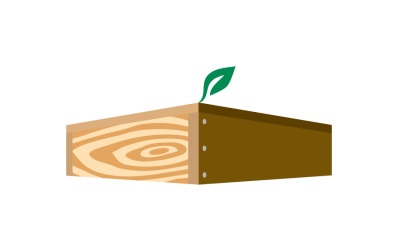 Our Vision: We are a leader in our industry, we promote conservation and sustainable practices, and we are stewards of our community.Our Mission: We proudly use wood, a naturally renewable resource, to build value‐added, durable and cost‐effective products ensuring long‐term customer relationships for more than 160 years.Core Value of the Quarter:Bring your “A” game every day. Be on time for work, meetings and appointments. Be prepared to give100% of your energy every day. Your timeliness and performance are a reflection of who you are andyour commitment.Fun Fact: Apple launched a clothing line in 1986. It was described as a “train wreck” by others.Quotes:“The price of greatness is responsibility.” 
― Winston S. Churchill “Being responsible sometimes means pissing people off.” 
― Colin Powell, On Leadership “Freedom is the will to be responsible for ourselves.” 
― Friedrich Nietzsche, Twilight of the Idols “He understood well enough how a man with a choice between pride and responsibility will almost always choose pride--if responsibility robs him of his manhood.” 
― Stephen King, The Running Man “Man is fully responsible for his nature, choices and lifestyle.” 
― Jean-Paul SartreCEO Corner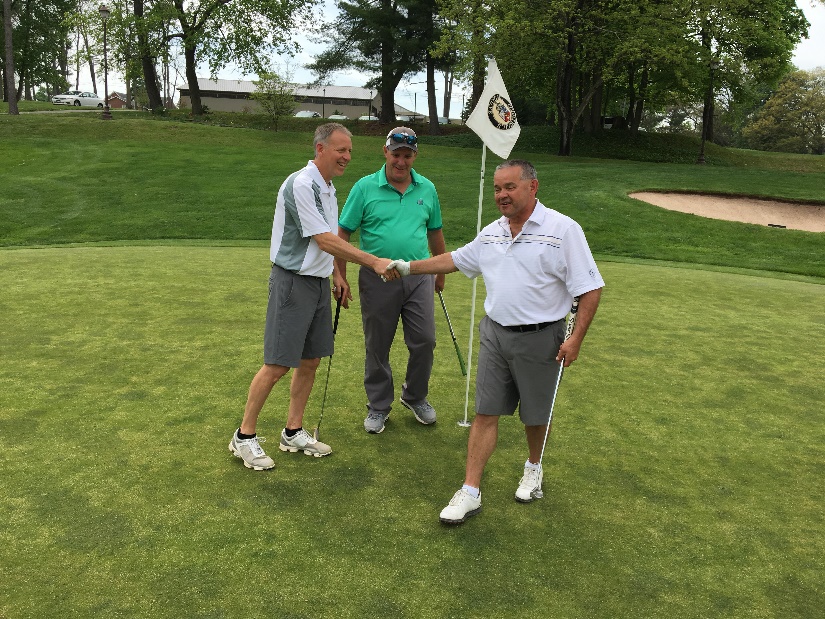 If you ever thought that it isn’t noticed when you’re bringing 100% of your energy, you couldn’t be more wrong! People are always watching. Over the long haul, your efforts at work can lead to other opportunities. There are a number of employees that have been hired as general laborers that have made the leap to supervision. One such employee is Tommy Spahr. Recently, he accepted a position at West Side that will likely lead to a future role as the General Manager of that facility. There are opportunities to advance up the management ladder in our organization. Being responsible for your actions matters. Tommy earned the opportunity by “Bringing his “A” game every day.” Well done!